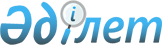 Шектеу іс-шараларын белгілеу туралы
					
			Күшін жойған
			
			
		
					Түркістан облысы Сарыағаш ауданы Дарбаза ауылдық округі әкімінің 2021 жылғы 18 наурыздағы № 12 шешімі. Түркістан облысының Әділет департаментінде 2021 жылғы 18 наурызда № 6109 болып тіркелді. Күші жойылды - Түркістан облысы Сарыағаш ауданы Дарбаза ауылдық округі әкімінің 2021 жылғы 9 маусымдағы шешімімен
      Ескерту. Күші жойылды – Түркістан облысы Сарыағаш ауданы Дарбаза ауылдық округі әкімінің 09.06.2021 № 25 шешімімен (алғашқы ресми жарияланған күнінен бастап қолданысқа енгізіледі).
      "Қазақстан Республикасындағы жергілікті мемлекеттік басқару және өзін-өзі басқару туралы" Қазақстан Республикасының 2001 жылғы 23 қаңтардағы Заңының 35 бабының 2 тармағына, "Ветеринария туралы" Қазақстан Республикасының 2002 жылғы 10 шілдедегі Заңының 10-1 бабының 7) тармақшасына сәйкес, Қазақстан Республикасы Ауыл шаруашылығы министрлігінің Ветеринариялық бақылау және қадағалау комитеті Түркістан облыстық аумақтық инспекциясы Сарыағаш ауданының Бас мемлекеттік ветеринариялық-санитариялық инспекторының 2021 жылғы 15 наурыздағы № 08-02-07/106 ұсынысы негізінде және жануарлардың жұқпалы ауруларының ошақтарын жою мақсатында Сарыағаш ауданы Дарбаза ауылдық округ әкімі ШЕШІМ ҚАБЫЛДАДЫ:
      1. Сарыағаш ауданы Дарбаза ауылдық округі Дарбаза елді мекені Теміржолшы көшесі № 5 үй тұрғыны Е.Атымтаевтың 1 бас уақ малының сынамасы бактериологиялық зерттеу нәтижесінде "бруцеллез" ауруына оң нәтиже көрсетуіне байланысты Теміржолшы көшесінде шектеу іс-шаралары белгіленсін.
      Ескерту. 1-тармаққа орыс тілінде өзгеріс енгізілді, қазақ тіліндегі мәтіні өзгермейді - Түркістан облысы Сарыағаш ауданы Дарбаза ауылдық округі әкімінің 05.05.2021 № 22 шешімімен (алғашқы ресми жарияланған күнінен бастап қолданысқа енгізіледі).


      2. "Сарыағаш ауданы Дарбаза ауылдық округ әкімінің аппараты" мемлекеттік мекемесі Қазақстан Республикасының заңнамасында белгіленген тәртіппен:
      1) осы шешімнің "Қазақстан Республикасы Әділет министрлігі Түркістан облысының Әділет департаменті" Республикалық мемлекеттік мекемесінде мемлекеттік тіркелуін;
      2) ресми жарияланғаннан кейін осы шешімді Сарыағаш ауданы әкімдігінің интернет-ресурсына орналастыруын қамтамасыз етсін.
      3. Осы шешімнің орындалуын бақылауды өзіме қалдырамын.
      4. Осы шешім оның алғашқы ресми жарияланған күнінен бастап қолданысқа енгізіледі.
					© 2012. Қазақстан Республикасы Әділет министрлігінің «Қазақстан Республикасының Заңнама және құқықтық ақпарат институты» ШЖҚ РМК
				
      Дарбаза ауылдық округінің әкімі

Е. Алимбаев
